Nom du produit (appellation selon FDS) : ..................................................................................................................................................................................................................................Pictogrammes de danger (noircir ceux qui ne s’appliquent pas)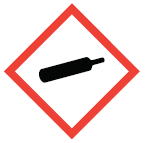 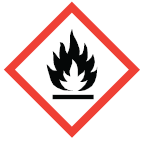 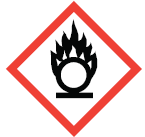 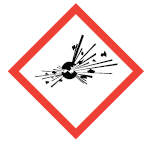 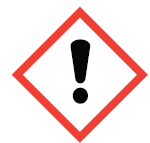 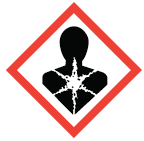 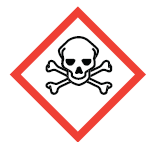 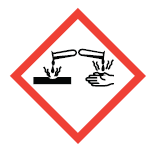 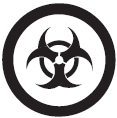 Conseils de prudence Précautions (noircir ceux qui ne s’appliquent pas)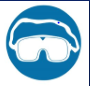 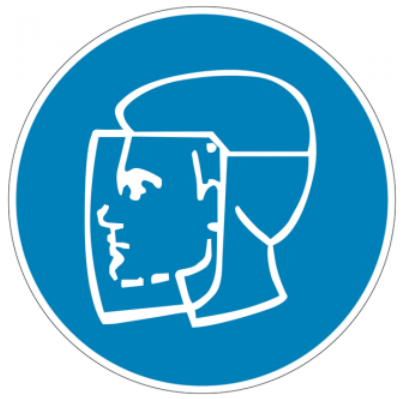 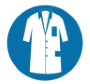 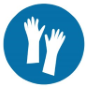 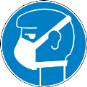 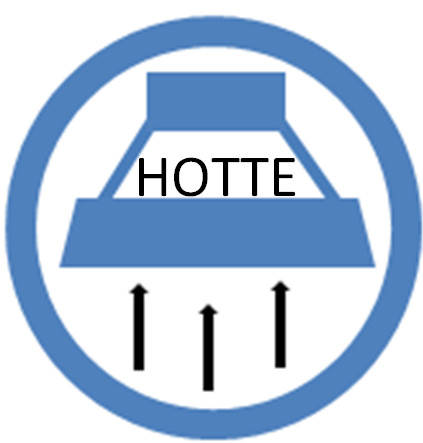 Autres : ..................................................................................................................................................................................................................................Mesures à prendre en cas d’expositionContact peau : ...........................................................................................Contact yeux : ............................................................................................Inhalation : ................................................................................................Ingestion : .................................................................................................Stockage : ..............................................................................................................................................................................................................Élimination : www.ssp.ulaval.ca ou communiquer au p.7999Consulter la fiche de données de sécurité pour plus de renseignementsNom du produit (appellation selon FDS) : ..................................................................................................................................................................................................................................Pictogrammes de danger (noircir ceux qui ne s’appliquent pas)Conseils de prudence Précautions (noircir ceux qui ne s’appliquent pas)Autres : ..................................................................................................................................................................................................................................Mesures à prendre en cas d’expositionContact peau : ...........................................................................................Contact yeux : ............................................................................................Inhalation : ................................................................................................Ingestion : .................................................................................................Stockage : ..............................................................................................................................................................................................................Élimination : www.ssp.ulaval.ca ou communiquer au p.7999Consulter la fiche de données de sécurité pour plus de renseignementsNom du produit (appellation selon FDS) : ..................................................................................................................................................................................................................................Pictogrammes de danger (noircir ceux qui ne s’appliquent pas)Conseils de prudence Précautions (noircir ceux qui ne s’appliquent pas)Autres : ..................................................................................................................................................................................................................................Mesures à prendre en cas d’expositionContact peau : ...........................................................................................Contact yeux : ............................................................................................Inhalation : ................................................................................................Ingestion : .................................................................................................Stockage : ..............................................................................................................................................................................................................Élimination : www.ssp.ulaval.ca ou communiquer au p.7999Consulter la fiche de données de sécurité pour plus de renseignementsNom du produit (appellation selon FDS) : ..................................................................................................................................................................................................................................Pictogrammes de danger (noircir ceux qui ne s’appliquent pas)Conseils de prudence Précautions (noircir ceux qui ne s’appliquent pas)Autres : ..................................................................................................................................................................................................................................Mesures à prendre en cas d’expositionContact peau : ...........................................................................................Contact yeux : ............................................................................................Inhalation : ................................................................................................Ingestion : .................................................................................................Stockage : ..............................................................................................................................................................................................................Élimination : www.ssp.ulaval.ca ou communiquer au p.7999Consulter la fiche de données de sécurité pour plus de renseignements